З А П О В Е Д№ 2057Град София, 14.06.2016 г.На основание чл. 20, ал.3, т.2 от Закона за обществени поръчки /ЗОП/ във връзка с чл. 187, ал.1 от ЗОП и предвид необходимостта от изработка на акцидентни материали и подвързване на печатни изделия за нуждите на Софийски градски съдН А Р Е Ж Д А М :Откривам процедура за възлагане на обществена поръчка на стойност по чл. 20, ал. 3, т. 2 от Закона за обществените поръчки за избор на изпълнител за изработка на акцидентни материали и подвързване на печатни изделия за нуждите на Софийски градски съд, по реда на чл.187, ал.1 от ЗОП, чрез събиране на оферти с обява. На основание Глава двадесет и шеста от Закона за обществените поръчки, обявата за събиране на оферти за участие в процедурата да се публикува, заедно с документация за участие, на електронната страница на Софийски градски съд http://scc.bg/?page_id=1535, както и на Портала за обществени поръчки на Агенцията за обществените поръчки.Поръчката е с предмет: „Изработка на акцидентни материали и подвързване на печатни изделия за нуждите на Софийски градски съд”. Количеството на акцидентни материали и подвързване на печатни изделия, които ще се доставят, се определя според нуждите на Възложителя с предварително изготвена заявка. Максимална допустима стойност на договора: 69 000 лв. /шестдесет и девет хиляди лева/ без ДДС.Срокът за изпълнение на поръчката е 12 /дванадесет/ месеца, считано от датата на сключване на договора, или до достигане на неговата максимално допустима стойност, определена в т.4 на тази заповед.Заплащането на доставката ще се извършва въз основа на двустранен протокол, по банкова сметка на изпълнителя.Класирането на допуснатите до участие оферти да се извърши въз основа на оценката им по критерия „най-ниска цена” за изпълнение на поръчката. Цената на доставката се формира като сбор от единичните цени предложени в ценовата оферта.Офертите на участниците да се приемат в регистратурата - етаж 1,       зала 68 на Софийски градски съд на адрес: гр. София, бул. „Витоша” № 2, всеки работен ден от 9:00 часа до 17:00 часа от 14.06.2016 г. до 24.06.2016 г., включително. Офертите да бъдат отворени от назначена от Възложителя комисия в сградата на СГС, на адрес: бул. „Витоша” № 2, зала № 73, в 11.00 часа на 27.06.2016 г.				          ПРЕДСЕДАТЕЛ НА					СОФИЙСКИ ГРАДСКИ СЪД:_____/п/_________						/Калоян Топалов/ 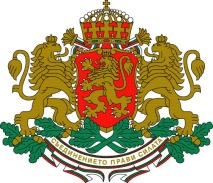 РЕПУБЛИКА БЪЛГАРИЯСОФИЙСКИ ГРАДСКИ СЪД1000 София, бул. ”Витоша” № 2, тел. централа: /02/ 9219 88; факс /02/ 981 37 40;e-mail: adm.sgs@scc.bg